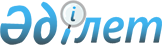 Ғабит Мүсірепов атындағы ауданы мәслихатының 2021 жылғы 30 желтоқсандағы № 14-9 "2022-2024 жылдарға арналған Ғабит Мүсірепов атындағы ауданы Новоишим ауылдық округінің бюджетін бекіту туралы" шешіміне өзгерістер енгізу туралыСолтүстік Қазақстан облысы Ғабит Мүсірепов атындағы ауданы мәслихатының 2022 жылғы 29 қарашадағы № 23-8 шешімі
      Солтүстік Қазақстан облысы Ғабит Мүсірепов атындағы ауданының мәслихаты ШЕШТІ: 
      1. Ғабит Мүсірепов атындағы ауданы мәслихатының "2022-2024 жылдарға арналған Ғабит Мүсірепов атындағы ауданы Новоишим ауылдық округінің бюджетін бекіту туралы" 2021 жылғы 30 желтоқсандағы № 14-9 шешіміне келесі өзгерістер енгізілсін:
      1-тармақ жаңа редакцияда жазылсын:
      "1. 2022-2024 жылдарға арналған Ғабит Мүсірепов атындағы ауданы Новоишим ауылдық округінің бюджеті осы шешімге тиісінше 1, 2 және 3-қосымшаларға сәйкес, соның ішінде 2022 жылға келесі көлемдерде бекітілсін:
      1) кірістер – 249 856,5 мың теңге: 
      салықтық түсімдер – 76 344 мың теңге;
      салықтық емес түсімдер – 0;
      негізгі капиталды сатудан түсетін түсімдер – 30 346 мың теңге;
      трансферттер түсімі – 143 166,5 мың теңге;
      2) шығындар – 252 214,2 мың теңге;
      3) таза бюджеттік кредиттеу – 0: бюджеттік кредиттер – 0;
      бюджеттік кредиттерді өтеу – 0; 
      4) қаржы активтерімен операциялар бойынша сальдо – 0: 
      қаржы активтерін сатып алу – 0;
      мемлекеттің қаржы активтерін сатудан түсетін түсімдер – 0;
      5) бюджет тапшылығы (профициті) – - 2 357,7 мың теңге;
      6) бюджет тапшылығын қаржыландыру (профицитін пайдалану) – 2 357,7 мың теңге:
      қарыздар түсімі – 0; 
      қарыздарды өтеу – 0;
      бюджет қаражатының пайдаланылатын қалдықтары – 2 357,7 мың теңге.";
      көрсетілген шешімнің 1-қосымшасы осы шешімнің қосымшасына сәйкес жаңа редакцияда жазылсын.
      2. Осы шешім 2022 жылғы 1 қаңтардан бастап қолданысқа енгізіледі. 2022 жылға арналған Ғабит Мүсірепов атындағы ауданы Новоишим ауылдық округінің бюджеті
					© 2012. Қазақстан Республикасы Әділет министрлігінің «Қазақстан Республикасының Заңнама және құқықтық ақпарат институты» ШЖҚ РМК
				
      Солтүстік Қазақстан облысыҒабит Мүсірепов атындағы ауданмәслихатының хатшысы 

Е. Әділбеков
Солтүстік Қазақстан облысыҒабит Мүсірепов атындағыауданы мәслихатының2022 жылғы 29 қарашадағы№ 23-8 шешіміне қосымшаСолтүстік Қазақстан облысыҒабит Мүсірепов атындағы ауданы мәслихатының2021 жылғы 30 желтоқсандағы№ 14-9 шешіміне қосымша
Санаты
Сыныбы
Кіші сыныбы
Атауы
Сома (мың теңге)
1. Кiрiстер
249 856,5
1
Салықтық түсімдер
76 344
01
Табыс салығы
13 900
2
Жеке табыс салығы
13 900
04
Меншiкке салынатын салықтар
58 701
1
Мүлiкке салынатын салықтар
1 920
3
Жер салығы
2 087
4
Көлiк құралдарына салынатын салық
54 694
05
Тауарларға, жұмыстарға және қызметтерге салынатын iшкi салықтар 
3 743
3
Табиғи және басқа да ресурстарды пайдаланғаны үшiн түсетiн түсiмдер
3 155
4
Кәсіпкерлік және кәсіби қызметті жүргізгені үшін алынатын алындар
588
2
Салықтық емес түсімдер
0
3
Негізгі капиталды сатудан түсетін түсімдер
30 346
03
Жердi және материалдық емес активтердi сату
30 346
1
Жерді сату
30 346
4
Трансферттердің түсімдері
143 166,5
02
Мемлекеттік басқарудың жоғары тұрған органдарынан түсетін трансферттер
143 166,5
3
Аудандық (облыстық маңызы бар қаланың) бюджетінен түсетін трансферттер
143 166,5
Функцио-налдық топ
Бюджеттік бағдарла-малардың әкімшісі
Бағдар-лама
Атауы
Сома (мың теңге)
2. Шығындар
252 214,2
01
Жалпы сипаттағы мемлекеттiк қызметтер
88 979,9
124
Аудандық маңызы бар қала, ауыл, кент, ауылдық округ әкімінің аппараты
88 979,9
001
Аудандық маңызы бар қала, ауыл, кент, ауылдық округ әкімінің қызметін қамтамасыз ету жөніндегі қызметтер
87 524,8
022
Мемлекеттік органның күрделі шығыстары
1 455,1
07
Тұрғын үй-коммуналдық шаруашылық
123 640,2
124
Аудандық маңызы бар қала, ауыл, кент, ауылдық округ әкімінің аппараты
123 640,2
008
Елді мекендердегі көшелерді жарықтандыру
40 674,5
010
Жерлеу орындарын ұстау және туыстары жоқ адамдарды жерлеу
500
011
Елді мекендерді абаттандыру мен көгалдандыру
82 465,7
12
Көлiк және коммуникация
39 593,9
124
Аудандық маңызы бар қала, ауыл, кент, ауылдық округ әкімінің аппараты
39 593,9
013
Аудандық маңызы бар қалаларда, ауылдарда, кенттерде, ауылдық округтерде автомобиль жолдарының жұмыс істеуін қамтамасыз ету
39 593,9
15
Трансферттер
0,2
124
Аудандық маңызы бар қала, ауыл, кент, ауылдық округ әкімінің аппараты
0,2
048
Пайдаланылмаған (толық пайдаланылмаған) нысаналы трансферттерді қайтару
0,2
3. Таза бюджеттік кредиттеу
0
Бюджеттік кредиттер
0
Бюджеттік кредиттерді өтеу
0
4. Қаржы активтерiмен операциялар бойынша сальдо
0
Қаржы активтерін сатып алу
0
Мемлекеттің қаржы активтерін сатудан түсетін түсімдер
0
5. Бюджет тапшылығы (профициті)
-2 357,7
6. Бюджет тапшылығын қаржыландыру (профицитін пайдалану) 
2 357,7
Қарыздар түсімдері
0
Қарыздарды өтеу
0
Бюджет қаражатының пайдаланылатын қалдықтары
2 357,7
Санаты
Сыныбы
Кіші сыныбы
Атауы
Сома (мың теңге)
8
Бюджет қаражатының пайдаланылатын қалдықтыры
2 357,7
01
Бюджет қаражатының қалдықтары
2 357,7
1
Бюджет қаражатының бос қалдықтары
2 357,7